Прича о незахвалном мишу, Душaн РадовићЈедног дана, један мишић нашао је на тавану велики округли сир. Оволики и још већи... Мишић је био гладан и морао је одмах јести. Чучнуо је на своје задње шапе - овако - и почео је доручковати, ручати и вечерати, јер целога дана није ништа окусио. И тако је јео, јео и јео, док се није најео и док није направио једну велику рупу у том сиру. Миш је био сит и уморан, и још му се спавало. 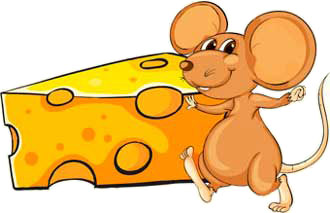 И тако је решио да се не враћа у једну стару ципелу која је пре била његова кућа, него да остане у тој рупи од сира. И тако је он остао у тој рупи од сира. Да му то буде нова кућа. У том сиру он је имао леп стан, лепу велику рупу, али је тај стан стално мирисао на сир. Јер је био од сира. А мишић је био глуп и лењ и није хтео да тражи друге ствари које лепо миришу и које се могу појести. Не, он је био лењ и глуп. Он је само јео своју рупу. Свој стан у коме је живео и у коме је спавао. Свакога дана све више и више. Он је доручковао, ручао и вечерао своју рупу од сира. Рупа је онда постала велика, али је сир постао мали. И тако је на крају миш сасвим појео своју рупу. Сасвим. И то је било овако: Мишић је јео и јео и одједном је рупа постала велика као таван, а сира нигде није било!... ...Није више било сира, али је ту била једна – мачка! Скочи мачка на дебелог миша, а дебели и глупи миш беж, беж, па поново у ону ципелу... И ено га и сада тамо. Ту кућу ваљда неће појести.Заокружи речи: Прича је тужна/смешна/необична/занимљива/стварна/измишљена/поучна.Шта је миш урадио? ______________________________________________________________Какав је мишић?. _________________________________________________________________Пре него што нешто урадимо, треба да ____________________ шта се може после тога десити.Priča o nezahvalnom mišu, Dušan RadovićJednog dana, jedan mišić našao je na tavanu veliki okrugli sir. Ovoliki i još veći... Mišić je bio gladan i morao je odmah jesti. Čučnuo je na svoje zadnje šape - ovako - i počeo je doručkovati, ručati i večerati, jer celoga dana nije ništa okusio. I tako je jeo, jeo i jeo, dok se nije najeo i dok nije napravio jednu veliku rupu u tom siru. Miš je bio sit i umoran, i još mu se spavalo. I tako je rešio da se ne vraća u jednu staru cipelu koja je pre bila njegova kuća, nego da ostane u toj rupi od sira. I tako je on ostao u toj rupi od sira. Da mu to bude nova kuća. U tom siru on je imao lep stan, lepu veliku rupu, ali je taj stan stalno mirisao na sir. Jer je bio od sira. A mišić je bio glup i lenj i nije hteo da traži druge stvari koje lepo mirišu i koje se mogu pojesti. Ne, on je bio lenj i glup. On je samo jeo svoju rupu. Svoj stan u kome je živeo i u kome je spavao. Svakoga dana sve više i više. On je doručkovao, ručao i večerao svoju rupu od sira. Rupa je onda postala velika, ali je sir postao mali. I tako je na kraju miš sasvim pojeo svoju rupu. Sasvim. I to je bilo ovako: Mišić je jeo i jeo i odjednom je rupa postala velika kao tavan, a sira nigde nije bilo!... ...Nije više bilo sira, ali je tu bila jedna – mačka! Skoči mačka na debelog miša, a debeli i glupi miš bež, bež, pa ponovo u onu cipelu... I eno ga i sada tamo. Tu kuću valjda neće pojesti.Zaokruži reči: Priča je tužna/smešna/neobična/zanimljiva/stvarna/izmišljena/poučna.Šta je miš uradio? ______________________________________________________________Kakav je mišić?. _________________________________________________________________Pre nego što nešto uradimo, treba da ____________________ šta se može posle toga desiti.